Fog. 1Fig. 2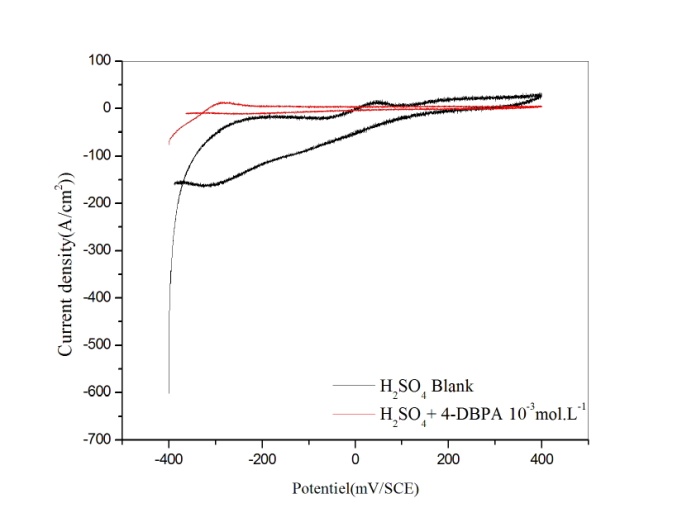 Fig. 3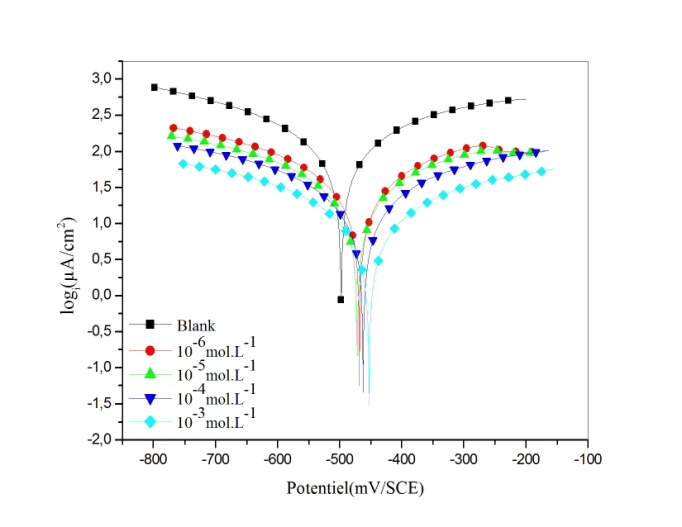 Fig. 4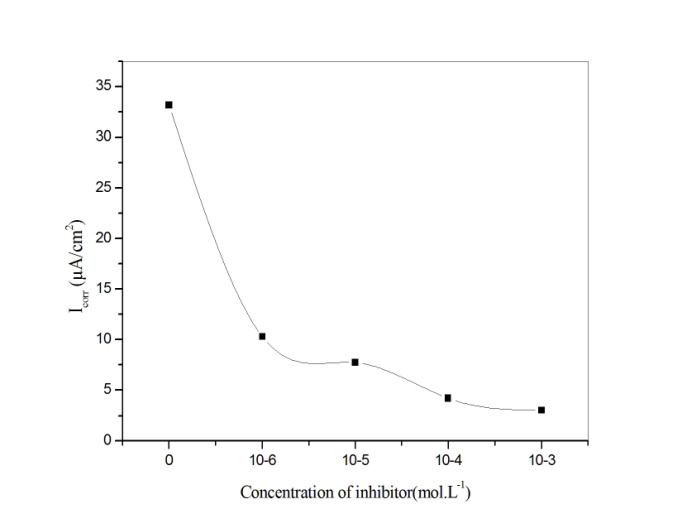 Fig. 5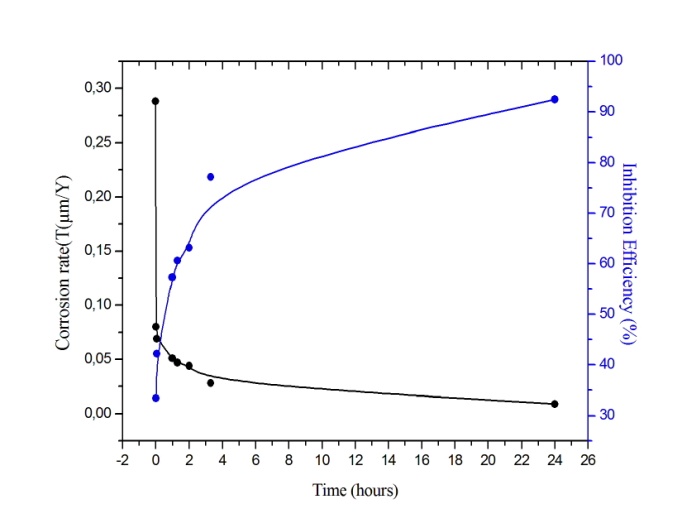 Fig. 6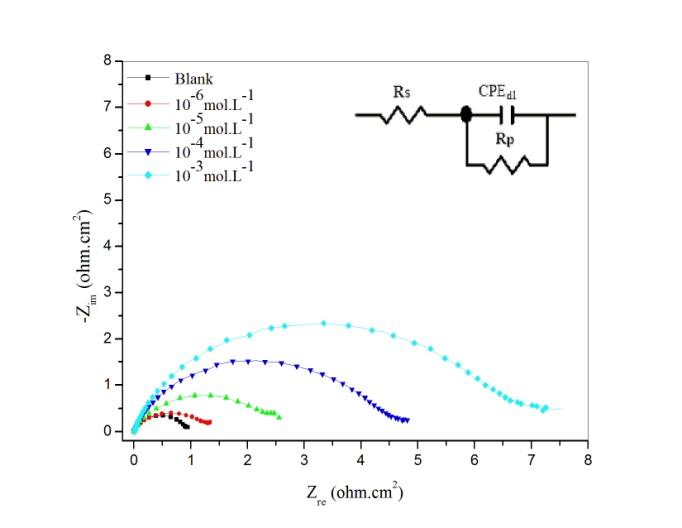 Fig. 7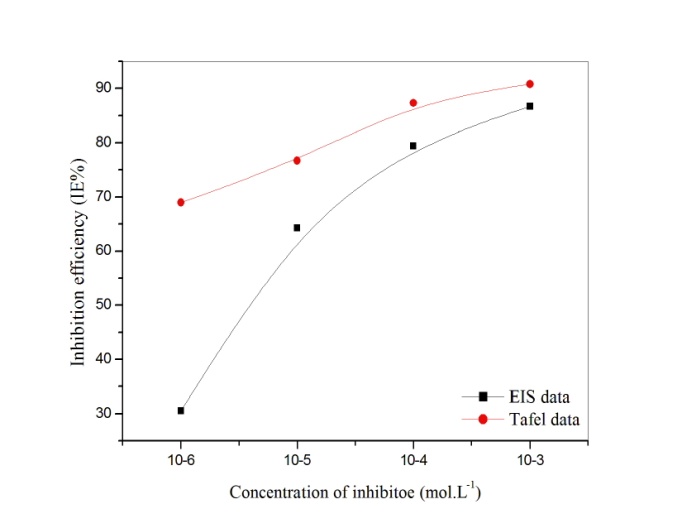 Fig. 8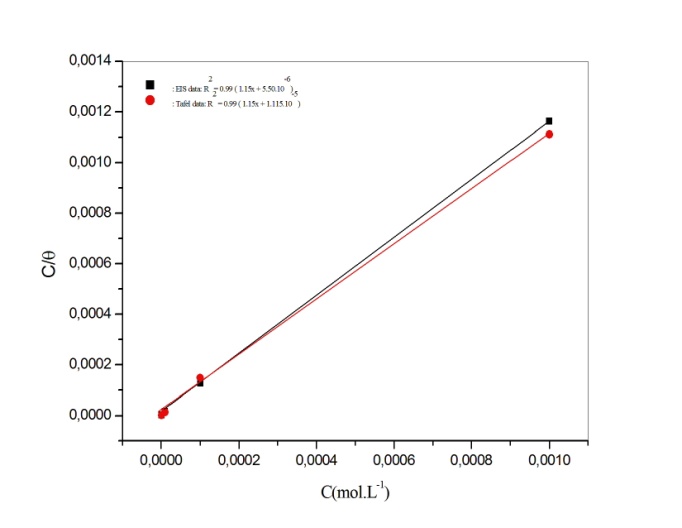 Fig. 9Fig. 10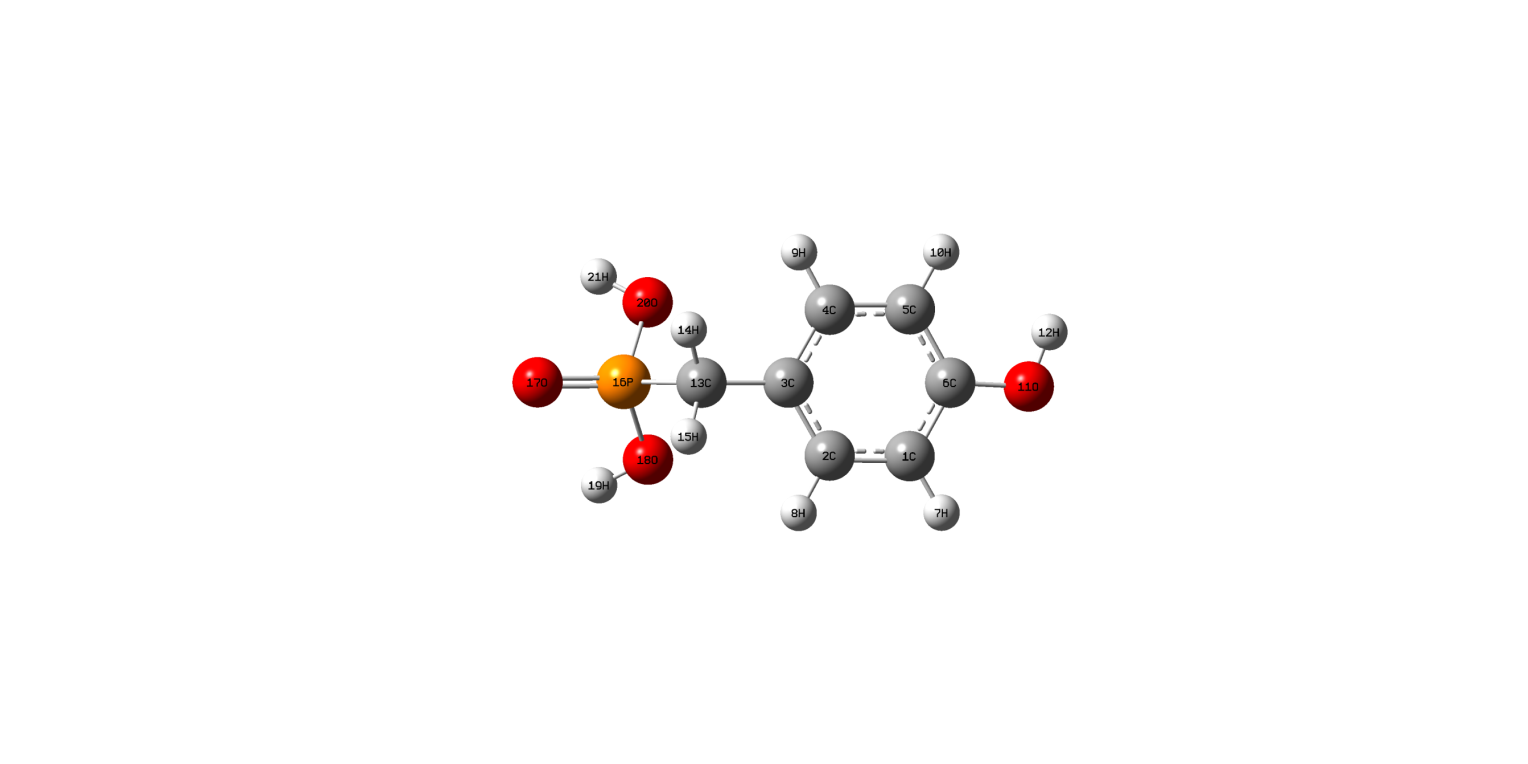 (a)Optimized molecular structure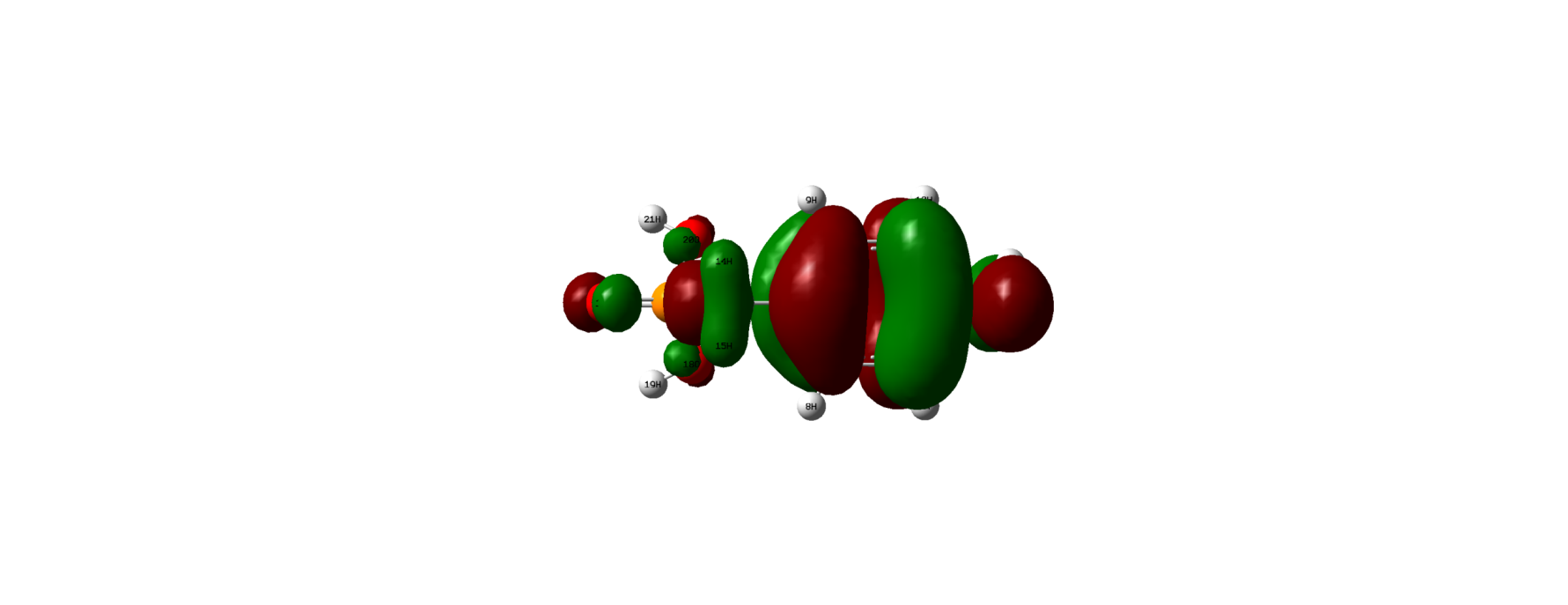 (b) HOMO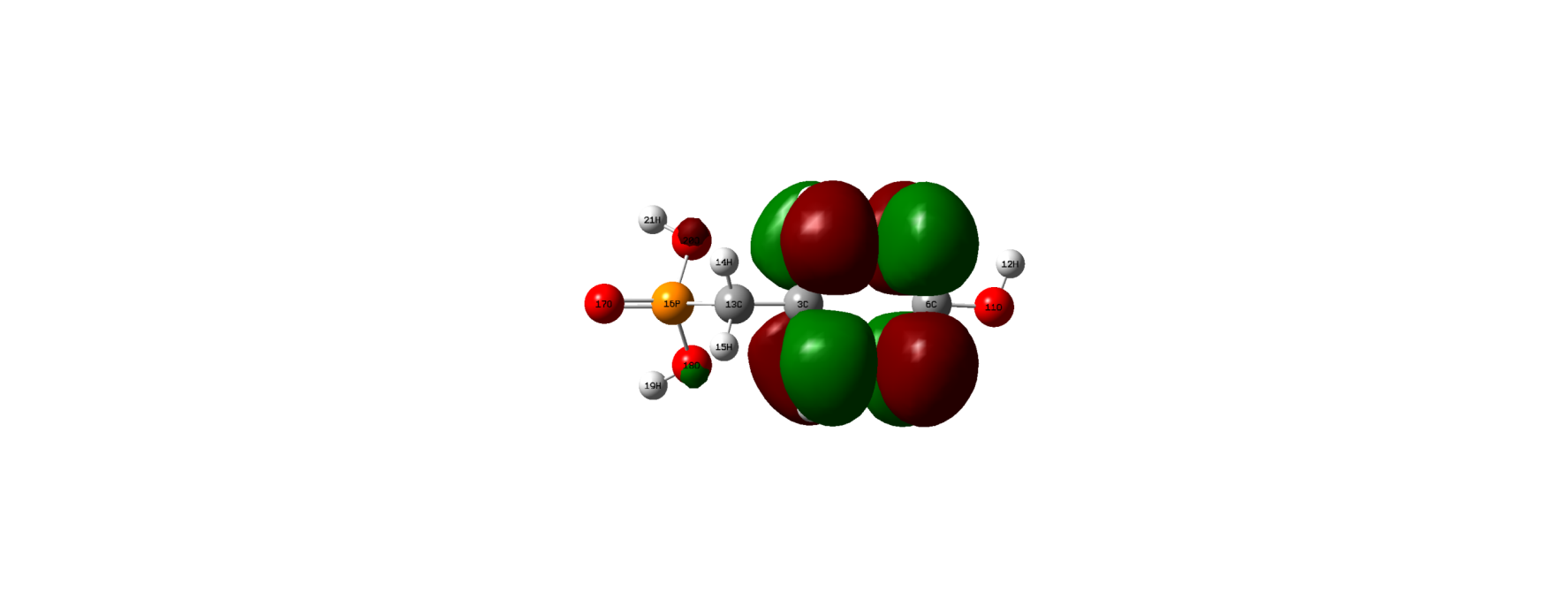 ( c)  LUMO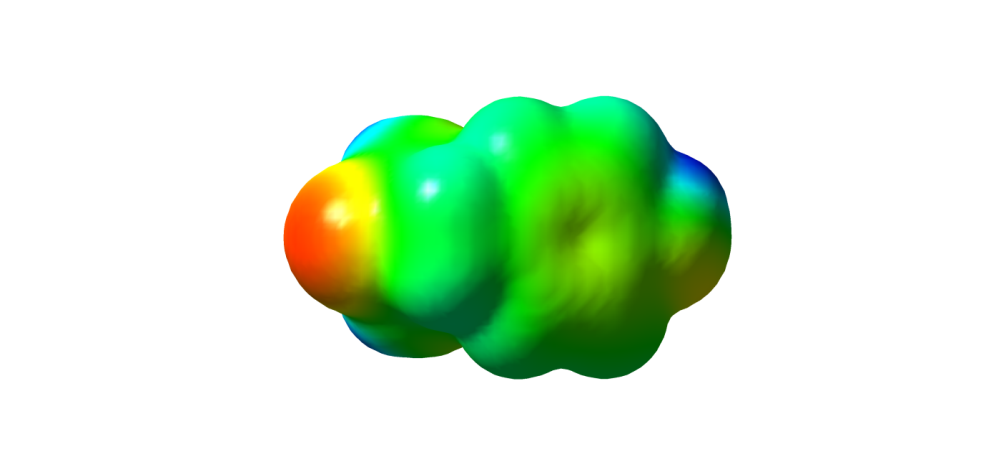 ( d) MEP